Утвержденарешением совета депутатовМО Путиловское сельское поселение  от «19» июля  2013 г  №22( Приложение 2)(форма)С В Е Д Е Н И Я о расходах за отчетный период с 1 января  по 31 декабря 20____года по состоянию на конец отчетного года,  представленные лицами, замещающими муниципальные должности на постоянной основе, должности муниципальной службы муниципального образования,  по каждой сделке по приобретению земельного участка, другого объекта недвижимости, транспортного средства, ценных бумаг, акций (долей участия, паев в уставных (складочных) капиталах организаций) и об источниках получения средств, за счет которых совершена указанная сделка, и членов их семей Достоверность и полноту настоящих сведений подтверждаю.«____»_______________20____г. ________________________________________    ___________                                                            (фамилия, имя, отчество лица, предоставившего сведения)                      (подпись)«____»_______________20____г. ________________________________________    ___________                                                            (фамилия, имя, отчество лица, принявшего сведения)                      (подпись)<1> Указывается только фамилия, имя, отчество, дата рождения лица, замещающего муниципальную должность на постоянной основе, муниципального служащего. Фамилия, имя, отчество, дата рождения супруга(и) и несовершеннолетних детей не указываются<2> Указывается должность лица, замещающего муниципальную должность на постоянной основе, муниципального служащего<3> Указывается, например, жилой дом, земельный участок, квартира и т.д.<4> Доход по основному месту работы лица, представившего сведения, его супруги(супруга), доход указанных лиц от иной, разрешенной законом деятельности; доход от вкладов в банках и иных кредитных организациях; накопления за предыдущие годы; наследство; дар; заем; ипотека; доход от продажи имущества; иные кредитные обязательства; другое.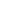 Фамилия, имя,   
     отчество, дата рождения лица,           представившего сведения     
 <1>Должность
    <2>Перечень объектов    
недвижимого имущества,  транспортных средств,    
ценных бумаг, акций (долей участия, паев в уставных (складочных) капиталах организаций),приобретенных за отчетный период    <3>Основание приобретения(договор купли-продажи, иное, предусмотренноезаконом основание приобретения права собственности)Суммасделки(рублей)Источникиполучениясредств,за счет которых приобретено имуществоИсточникиполучениясредств,за счет которых приобретено имуществоСуммаобщего доходалица, предоставившего сведения,  и его супруги(супруга) за три последних года, предшествующих приобретению имущества(рублей)Суммаобщего доходалица, предоставившего сведения,  и его супруги(супруга) за три последних года, предшествующих приобретению имущества(рублей)1.1.1.1.1.Супруга (супруг)1.1.1.1.1.Несовершеннолетний
ребенок <5>1.1.1.1.1.